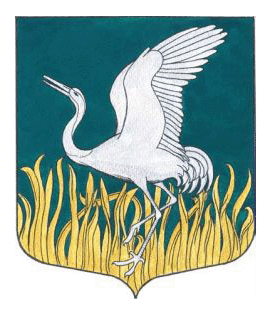 Ленинградская областьЛужский муниципальный районСовет депутатов Мшинского сельского поселенияРЕШЕНИЕот «26» мая  2020 года                                                                                                             №48«О внесении изменений и дополнений в решение совета депутатовМшинского сельского поселения от 24 декабря 2019 года № 28 «О бюджете Мшинского сельского поселения на 2020 год и плановый период 2021 и 2022 годы»В соответствии с Федеральным Законом от 06.10.03 г. № 131-ФЗ «Об общих принципах организации местного самоуправления в Российской Федерации», руководствуясь Бюджетным кодексом Российской Федерации, Уставом Мшинского сельского поселения, решением Совета депутатов Мшинского сельского поселения от 21.01.2015 г № 34 «Об утверждении Положения о бюджетном процессе в Мшинском сельском поселении Лужского муниципального района Ленинградской области», Совет депутатов Мшинского сельского поселения, РЕШИЛ:Внести в решение Совета депутатов Мшинского сельского поселения от 24.12.19 г. №28  «О бюджете Мшинского сельского поселения на 2020 год и плановый период 2021 и 2022 годы  (далее решение) следующие изменения и дополнения:Читать пункт 1.1. статьи 1 решения в следующей редакции:«1.1. Утвердить основные характеристики бюджета Мшинского сельского поселения на 2020 год:прогнозируемый общий объем доходов бюджета Мшинского сельского поселения на 2020 год в сумме 76916,3 тысяч рублей;общий объем расходов бюджета Мшинского сельского поселения на 2020 год в сумме        78953,1 тысяч рублей;прогнозируемый дефицит бюджета Мшинского сельского поселения на 2020  год в сумме 2036,8 тысяч рублей.Читать пункты 1.2. статьи 1 решения в следующей редакции:«1.2. Утвердить основные характеристики бюджета Мшинского сельского поселения на 2021 и на 2022 г.:прогнозируемый общий объем доходов бюджета Мшинского сельского поселения на 2021 год в сумме 90915,4 тысяч рублей и на 2022 год в сумме 66379,6 тысяч рублей;общий объем расходов бюджета Мшинского сельского поселения на 2021 год в сумме        92402,2 тысяч рублей, в том числе условно утвержденные расходы в сумме 883,1 тыс.рублей, и на 2022 год в сумме 69216,0 тысяч рублей, в том числе условно утвержденные расходы в сумме 1797,3 тыс.рублей;прогнозируемый дефицит бюджета Мшинского сельского поселения на 2021  год в сумме 1486,8 тысяч рублей. На 2022 год – 2836,0 тысяч рублей.Изложить п.4.7 в следующей редакции:4.6. Утвердить объем бюджетных ассигнований муниципального дорожного фонда Мшинского сельского поселения:на 2020  год в сумме 20 728,2 тысяч рублей, с учетом неиспользованного остатка средств дорожного фонда по состоянию на 01.01.2020 года в сумме 1 090,4 тысяч рублей,на 2021 год в сумме 5 927,5 тысяч рублей,на 2022 год в сумме 5 927,5 тысяч рублей.4.7. Утвердить объем бюджетных ассигнований (взносов) на капитальный ремонт общего имущества многоквартирных домов Мшинского сельского поселения Некомерческой организации «Фонд капитального ремонта многоквартирных домов ЛО»:на 2020  год в сумме 617,9 тысяч рублей.на 2021  год в сумме 435,0 тысяч рублей.на 2022  год в сумме 435,0 тысяч рублей.Изложить п.5.1 и 5.2  пункта 5 в следующей редакции::5.1.	Утвердить расходы на обеспечение деятельности совета депутатов Мшинского сельского поселения:на 2020  год в сумме 69,3 тысяч рублей,на 2021 год в сумме 0,0 тысяч рублей,на 2022 год в сумме 0,0 тысяч рублей.5.2. Утвердить расходы на обеспечение деятельности администрации Мшинского сельского поселения:на 2020  год в сумме 7683,8 тысяч рублей,на 2021 год в сумме  8001,9 тысяч рублей,на 2022 год в сумме  8265,9 тысяч рублей.Изложить подпункт 1) 8.1 п.8 в следующей редакции:1) бюджетные инвестиции в объекты капитального строительства объектов газификации (в том числе проектно-изыскательские работы) собственности Мшинского сельского поселения в сумме:                на 2020 год –19 565,9 тысяч рублей.                на 2021 год –55 116,5 тысяч рублей.                На 2022 год – 34 503,3тысяч рублей.Изложить в новой редакции:	- Приложение № 1 «Источники внутреннего финансирования дефицита бюджета Мшинского сельского поселения на 2020 год»	- Приложение № 2 «Источники внутреннего финансирования дефицита бюджета Мшинского сельского поселения на 2021-2022 годы»- Приложение № 3 «Прогнозируемые поступления доходов Мшинского сельского поселения Лужского муниципального района Ленинградской области на 2020 год» (прилагается);- Приложение № 4 «Прогнозируемые поступления доходов Мшинского сельского поселения Лужского муниципального района Ленинградской области на 2021-2022 г.» (прилагается);-  Приложение № 5 «Безвозмездные поступления на 2020 год» (прилагается);- Приложение № 6 «Безвозмездные поступления на плановый период 2021-2022 г» (прилагается);	   - Приложение № 9 «Распределение бюджетных ассигнований по целевым статьям (муниципальным программам и непрограммным направлениям деятельности), группам и подгруппам видов расходов классификации расходов бюджетов, по разделам и подразделам классификации расходов бюджетов на 2020 год (прилагается);- Приложение № 10 «Распределение бюджетных ассигнований по целевым статьям (муниципальным программам и непрограммным направлениям деятельности), группам и подгруппам видов расходов классификации расходов бюджетов, по разделам и подразделам классификации расходов бюджетов на 2021-2022г. (прилагается);- Приложение № 11 «Распределение бюджетных ассигнований по разделам, подразделам классификации расходов бюджета на 2020 год» (прилагается);-   Приложение № 12 «Распределение бюджетных ассигнований по разделам, подразделам классификации расходов бюджета на 2021-2022 г» (прилагается);- Приложение № 13 «Ведомственная структура расходов бюджета на 2020 год» (прилагается);-   Приложение № 14 «Ведомственная структура расходов бюджета на плановый 2021-2022 г.» (прилагается);Настоящее решение вступает в силу с момента официального опубликования.Данное решение обнародовать путем размещения на официальном сайте Мшинского сельского поселения в сети «Интернет».Глава Мшинского сельского поселения, исполняющий полномочия председателя совета депутатов	             В.В.Алексеев